Главным  редакторам газет  «Волжская Новь», «Мой поселок»Сайт администрации  Волжского района	Главам городских и сельских поселений(для размещения  на сайте  и СМИ)                                                     ИНФОРМАЦИЯДля размещения в рубрике «В прокуратуре района» «О принятых мерах по результатам проверки исполнения законодательства о безопасности дорожного движения»Прокуратурой Волжского района Самарской области проведена проверка транспортно-эксплуатационного состояния автомобильных дорог местного значения.Установлено, что в с. Дубовый Умет Волжского района Самарской области на переулке Коммунальный, пересечение с улицами Советской и Рабочей сформированы снежные валы в границах треугольника видимости.Аналогичные нарушения выявлены в с. Воскресенка Волжского района Самарской области на пересечении улиц Ленинской и Рабочей.В связи с изложенным, прокуратурой района 23 января 2019 года в адрес глав сельского поселения Дубовый Умет, сельского поселения Воскресенка внесены представления, которые в настоящее время находятся в стадии рассмотрения.В настоящее время производится необходимый перечень работ по уборке снега и наледи.Старший помощник прокурора района                                     Л.А.Софронова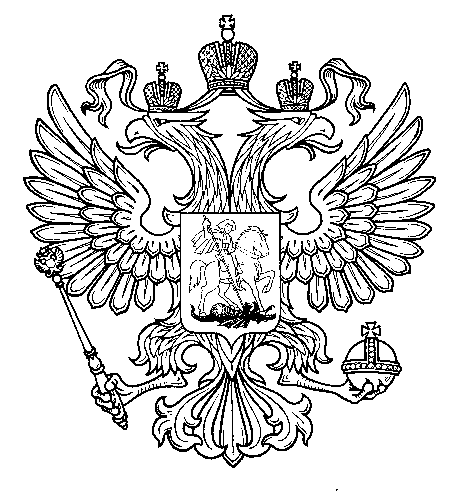 ПрокуратураРоссийской  ФедерацииПрокуратура Самарской областиП Р О К У Р А Т У Р АВолжского районаул. Мечникова, д. 54а, Самара, 4430308 (846) 339-74-25 (27)30.01.2019  № ________________________